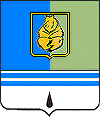 ПОСТАНОВЛЕНИЕАДМИНИСТРАЦИИ ГОРОДА КОГАЛЫМАХанты-Мансийского автономного округа – ЮгрыОт «_15 »_  ноября      _ 2011 г.				               № _2801Об утверждении Перечня муниципальных услуг,предоставляемых Администрацией города Когалыма,по которым планируется осуществлятьмежведомственное взаимодействиеВ соответствии с Федеральным законом от 27.07.2010 №210-ФЗ                 «Об организации предоставления государственных и муниципальных услуг», распоряжением Администрации города Когалыма от 11.10.2011 №213-р                          «Об утверждении Плана мероприятий Администрации города Когалыма по переходу на межведомственное взаимодействие при предоставлении муниципальных услуг»:1. Утвердить Перечень муниципальных услуг, предоставляемых Администрацией города Когалыма, по которым планируется осуществлять межведомственное взаимодействие (далее - перечень) согласно приложению.2. Управлению по информационным ресурсам Администрации города Когалыма (Т.К.Кузнецов) на основании утверждённого Перечня осуществлять действия, в том числе согласования, необходимые для получения муниципальных услуг, связанных с обращением в иные государственные органы, органы местного самоуправления, организации.3. Опубликовать настоящее постановление в газете «Когалымский вестник» и разместить на официальном сайте Администрации города Когалыма в сети Интернет (www.admkogalym.ru).4. Контроль за выполнением постановления оставляю за собой.Глава города Когалым                                                            С.Ф.КакоткинПриложениек постановлению Администрациигорода Когалымот 1511.11. №2801Перечень муниципальных услуг, предоставляемых Администрацией города Когалыма,по которым планируется осуществлять межведомственное взаимодействие___________________________№п/пНаименование муниципальной услугиНаименование структурного подразделения Администрации города Когалыма, предоставляющего муниципальную услугуСведения о правовых основаниях (наименование правового акта, его дата и номер, раздел, абзац, статья, пункт, подпункт)1.Выдача разрешений на переустройство, перепланировку жилых помещений, согласование переустройства, перепланировки жилых помещенийОтдел архитектуры и градостроительства Администрации города Когалымаразд.4.ст.26. Жилищного кодекса Российской Федерации от 29.12.2004 №188-ФЗ;Положение об отделе архитектуры и градостроительства Администрации города Когалыма, утвержденного постановлением Администрации города Когалыма от 27.05.2010 №189-р2.Прием документов, и необходимых для согласования перевода жилого помещения в нежилое или нежилого в жилое, а так же выдача соответствующих решений о переводе или об отказе в переводе Комитет по управлению муниципальным имуществом Администрации города Когалымаст.23 Жилищного кодекса Российской Федерации             от 29.12.2004г. №188-ФЗ.3.Прием заявлений и выдача документов о согласовании схемы расположения земельного участка на кадастровом планеКомитет по управлению муниципальным имуществом Администрации города Когалымаст.16,21,22 Закона «О государственном кадастре недвижимости» №221-ФЗ от 24.07.2007;ч.2 Приказа Минэкономразвития №412 от 24.11.20084.Подготовка и выдача разрешений на строительство, реконструкцию, капитальный ремонт объектов капитального строительстваОтдел архитектуры и градостроительства Администрации города Когалымаст.51, 55 Градостроительного кодекса Российской Федерации;Решение Думы города Когалыма от 29.06.2009 №390-ГД «Об утверждении Правил землепользования и застройки территории города Когалыма»5.Выдача разрешений на установку рекламных конструкций на соответствующей территории, аннулирование таких разрешений, выдача предписаний о демонтаже самовольно установленных вновь рекламных конструкций Отдел архитектуры и градостроительства Администрации города КогалымаФедеральный закон от 13.03.2006 №38-ФЗ                     «О рекламе» ст.51.ч.7;«Положение о порядке размещения рекламных конструкций на территории города Когалыма», утвержденное Постановлением Администрации города Когалыма от 16.09.2009 №18696.Предоставление в собственность земельных участков, находящихся в государственной собственностиКомитет по управлению муниципальным имуществом Администрации города Когалымаст. 4147 Земельного кодекса Российской Федерации (Собрание законодательства Российской Федерации, 26.01.2009, №44);п.2.6 Решение Думы города Когалыма от 25.02.2011 №593-ГД «Об утверждении Положения о порядке предоставления гражданам, юридическим лицам и индивидуальным предпринимателям земельных участков, находящихся в муниципальной собственности и земельных участков, государственная собственность на которые не разграничена, на территории города Когалыма для целей, не связанных со строительством»7.Предоставление земельных участков, на которых расположены здания, строения, сооруженияКомитет по управлению муниципальным имуществом Администрации города Когалымаст. 36 Земельный кодекс Российской Федерации           от 25 октября 2001 г. №136-ФЗ;п.1-7 Приказа Министерства экономического развития РФ от 13 сентября 2011 г. №475                     «Об утверждении перечня документов, необходимых для приобретения прав на земельный участок»;часть I, ст. 217 Закон Ханты-Мансийского автономного округа - Югры от 03.05.2000 №26-оз        «О регулировании отдельных земельных отношений в Ханты-Мансийском автономном округе - Югре»;Решение Думы города Когалыма от 09.04.2007 №106-ГД «Об организации предоставления в собственность и аренду юридическим и физическим лицам земельных участков, находящихся в государственной или муниципальной собственности на территории города Когалыма8.Осуществление передачи (приватизации) жилого помещения в собственность граждан.Управление по жилищной политике Администрации города КогалымаЗакон РФ «О приватизации жилищного фонда в Российской Федерации» от 04.07.1991 №1541-1;П.7 Положения Правительства РФ от 18.11.1993 №4 «О бесплатной приватизации жилого помещения»;Положение «Об управлении по жилищной политике Администрации города Когалым» (утверждено распоряжением Главы города Когалыма                          от 11.10.2006 №346-р)9.Выдача разрешений на право организации розничного рынка, в том числе ярмарокУправление экономики Администрации города КогалымаСт.5 Федерального закона от 30.12.2006 №271-ФЗ                    «О розничных рынках и о внесении изменений в Трудовой кодекс Российской Федерации»;Постановление Правительства Российской Федерации от 10.03.2007 №148 «Об утверждении Правил выдачи разрешений на право организации розничного рынка»;Постановление Главы города Когалыма                          от 01.06.2007 №1230 «О выдаче разрешений на право организации розничного рынка на территории города Когалыма»10.Подготовка и выдача временных разрешений по организации работы объектов мелкорозничной торговой сети и летних кафеУправление экономики Администрации города КогалымаФедеральным законом от 06.10.2003 №131-ФЗ                «Об общих принципах организации местного самоуправления в Российской Федерации»Законом Российской Федерации от 07.02.92 №2300-1 «О защите прав потребителей»Федеральный закон от 02.01.2000 №29-ФЗ               «О качестве и безопасности пищевых продуктов»11.Предоставление субсидий организациям, образующим инфраструктуру поддержки малого и среднего предпринимательства в городе КогалымеУправление экономики Администрации города КогалымаПостановление Администрации города Когалыма                   от 24.11.2009 №2466 «О порядке предоставления субсидий организациям, образующих инфраструктуру поддержки субъектов малого и среднего предпринимательства в городе Когалыме»12.Предоставление  начинающим субъектам малого и среднего предпринимательства грантов в  форме субсидии на создание  бизнеса в городе КогалымеУправление экономики Администрации города КогалымаПостановление Администрации города Когалыма            от 27.10.2011 №2666 «О проведении конкурса по предоставлению начинающим субъектам малого и среднего предпринимательства грантов в форме субсидий на создание бизнеса в городе Когалыме»13.Предоставление муниципальной финансовой поддержки развитию сельскохозяйственного производства в городе КогалымеУправление экономики Администрации города КогалымаСт.27,ч. 1 Федерального закона РФ от 29.12.2006   №264-ФЗ «О развитии сельского хозяйства»;Ст. 1498, ч.1 Закона Ханты-Мансийского автономного округа – Югры от 24.11.2006 №116-ОЗ «О программе Ханты-Мансийского автономного округа – Югры «Государственная поддержка агропромышленного комплекса Ханты-Мансийского автономного округа – Югры на 2008-2011 годы»;Постановление Администрации города Когалыма          от 29.10. 2010 г. №2140 «Об утверждении долгосрочной целевой программы «Развитие агропромышленного комплекса муниципального образования города Когалым на 2011 - 2013 годы»14.Внесение в реестр субъектов потребительского рынкаУправление экономики Администрации города Когалымапостановление Главы города Когалыма от 19.05.2006 №688 "Об утверждении положения о ведении реестра субъектов потребительского рынка – поставщиков товаров, работ, услуг на территории города Когалыма»;Федеральный закон от 07.02.1992 №2300-1 «Закон            о защите прав потребителей»15.Оформление и выдача градостроительных планов земельных участковОтдел архитектуры и градостроительства Администрации города КогалымаСт.44 Градостроительного кодекса РФ от 29.12.2004 №190 – ФЗ;Постановление Правительства РФ от 29.12.2005 №840 «О форме градостроительного плана земельного участка»;Приказ Минрегиона РФ от 10.05.2011 №207               «Об утверждении формы градостроительного плана земельного участка»16.Присвоение адресов объектам недвижимостиОтдел архитектуры и градостроительства Администрации города КогалымаПостановление Главы города Когалыма                      от 21.08.2006 №1109 "Об адресации объектов недвижимости на территории города Когалыма"17.Выдача разрешений на предоставление земельных участков под индивидуальное жилищное строительствоКомитет по управлению муниципальным имуществом Администрации города КогалымаПриказ Минэкономразвития №370 от 30.10.2007             «О внесении изменений в перечень документов, прилагаемых к заявлению о приобретении прав на земельный участок, который находится в государственной и муниципальной собственности»;Постановление Администрации г. Когалыма                   от 10.07.2011 №1801 «О порядке реализации прав граждан на бесплатное предоставление в собственность земельных участков для строительства индивидуального жилых домов».18.Выдача разрешений на ввод в эксплуатацию построенного, реконструированного,  отремонтированного объекта капитального строительстваОтдел архитектуры и градостроительства Администрации города КогалымаСт.55 Градостроительного кодекса Российской Федерации;Решение Думы города Когалыма от 29.06.2009 №390-ГД «Об утверждении Правил землепользования и застройки территории города Когалыма»